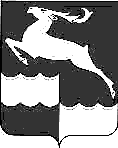 АДМИНИСТРАЦИЯ КЕЖЕМСКОГО РАЙОНАКРАСНОЯРСКОГО КРАЯПОСТАНОВЛЕНИЕ26.10.2021                                       № 685-п		                        г. КодинскО проведении районного конкурса названия спортивного объекта «Физкультурно-спортивный комплекс с бассейном Кежемского района»С целью развития и популяризации физической культуры и спорта в Кежемском районе, руководствуясь ст.ст. 17, 18, 30.3, 32 Устава Кежемского района, ПОСТАНОВЛЯЮ:1. Провести районный конкурс названия спортивного объекта «Физкультурно-спортивный комплекс с бассейном Кежемского района» с 30.10.2021 по 12.11.2021.2. Утвердить Положение о проведении конкурса названия спортивного объекта «Физкультурно-спортивный комплекс с бассейном Кежемского района», состав оргкомитета, состав конкурсной комиссии, согласно приложениям 1, 2, 3, к настоящему постановлению.3. Контроль за исполнением Постановления возложить на заместителя Главы Кежемского района по социальным вопросам Р.Н. Мартыненко. 4. Постановление вступает в силу со дня, следующего за днем его официального опубликования в газете «Кежемский Вестник».Исполняющий полномочияГлавы Кежемского района						 С.Н. Карнаухов Приложение 1к постановлению Администрации районаот 26.10.2021 № 685-пПоложение о конкурсе названия спортивного объекта «Физкультурно-спортивный комплекс с бассейном Кежемского района»Общие положенияНастоящее положение определяет цели, задачи и порядок проведения открытого конкурса названия строящегося спортивного объекта «Физкультурно-оздоровительный комплекс Кежемского района» (далее - Конкурс). Физкультурно-оздоровительный комплекс станет социально значимым объектом для Кежемского района и будет служить местом проведения спортивных соревнований, тренировочных занятий и отдыха для всех групп населения.Организатором Конкурса является Администрация Кежемского района.Для проведения Конкурса создается организационный комитет (далее – оргкомитет) из специалистов Администрации района, МКУ «Молодежный центр Кежемского района», МКУ «Управление КСТиМП Кр», который информирует население о проведении Конкурса, принимает заявки от участников.К участию в Конкурсе допускаются все желающие без возрастных ограничений (далее - участники). Участниками конкурса могут быть отдельные жители.Функции по утверждению результатов Конкурса возлагаются на конкурсную комиссию (далее - Комиссия), в состав которой входят представители Администрации района, общественности, средств массовой информации, спортсмены, ветераны спорта Кежемского района.Информация о сроках, условиях проведения и результатах Конкурса размещается на официальном сайте муниципального образования Кежемский район Красноярского края: https://adm-kr24.ru/, на площадке ВКонтакте МКУ «Молодежный центр Кежемского района» https://vk.com/kodinskmolod.Цели и задачи конкурсаЦель Конкурса - разработка и определение лучшего названия для строящегося спортивного объекта «Физкультурно-оздоровительный комплекс Кежемского района».Задачей Конкурса является привлечение жителей к активному участию в жизни района, популяризация физической культуры и спорта, повышение интереса населения к спортивным мероприятиям и новому спортивному объекту.Сроки и этапы проведения конкурсаКонкурс проводится в два этапа:1 этап: с 30 октября по 5 ноября 2021 года - сбор и регистрация вариантов названия спортивного сооружения от участников Конкурса на площадке ВКонтакте МКУ «Молодежный центр Кежемского района» https://vk.com/kodinskmolod.2 этап: с 6 по 12 ноября 2021 года - организация интернет- голосования за лучший вариант названия. Голосование проходит на площадке ВКонтакте МКУ «Молодежный центр Кежемского района» https://vk.com/kodinskmolod.Условия проведения конкурса4.1. Для участия в конкурсе необходимо оставить комментарий под постом с объявлением о конкурсе, размещенном на площадке ВКонтакте МКУ «Молодежный центр Кежемского района» https://vk.com/kodinskmolod.В комментарии указать конкурсный вариант с кратким обоснованием предлагаемого названия, ФИО участника, контактную информацию (телефон или e-mail).4.2.Заявки принимаются до 16.00 5 ноября 2021. Итоговое голосование по второму этапу конкурса завершается 12 ноября 2021г. в 14.00 по местному времени.4.3. Один конкурсант может предложить не более 1 варианта названия.4.4. Названия, не отвечающие требованиям Конкурса, установленным разделом 5 настоящего Положения, не допускаются к участию в Конкурсе.4.5. Руководство Конкурсом осуществляет Оргкомитет. Справки по телефону +79631816300 (Наталья Журавская). Подведение итогов Конкурса осуществляет Комиссия.Требования к варианту названияНазвание должно соответствовать специфике спортивного сооружения. Название должно быть позитивным, отражать связь с территорией района.Название должно быть оригинальным, запоминающимся и современным.Название должно содержать не более двух слов или аббревиатур, возможно использование составных слов.Не допускаются слова на иностранных языках.Не допускается использование ненормативной лексики.Не допускается использование названий уже существующих спортивных объектов на территории Красноярского края или общеупотребительных слов.К участию в конкурсе не допускаются проекты наименований:не соответствующие требованиям настоящего Положения, поступившие позднее срока подачи заявок на участие в Конкурсе, указанного в Положении о проведении Конкурса.Подведение итогов конкурса и определение победителейПо окончании первого этапа конкурсная комиссия из предложенных заявок проводит отбор вариантов названия объекта (не более 10), которые будут участвовать во втором этапе Конкурса (интернет-голосование). Решение утверждается протоколом Комиссии.По окончании второго этапа Комиссия путем открытого голосования, с учётом результата интернет-голосования, выбирает лучший вариант спортивного сооружения и определяет победителя. Решение утверждается протоколом Комиссии.В случае, если лучшее название спортивного сооружения, одобренное Комиссией, было предложено несколькими участниками Конкурса, то победитель определяется по наиболее ранней дате зарегистрированной заявки. Победитель Конкурса награждается дипломом, памятным подарком и приглашается на торжественное открытие спортивного сооружения.Победителю Конкурса не принадлежит исключительное право на название спортивного сооружения, и он не вправе требовать авторского вознаграждения за использование названия спортивного сооружения в официальных документах и в рекламных целях. Результаты конкурса публикуются на официальном сайте муниципального образования Кежемский район Красноярского края: https://adm-kr24.ru/ , на площадке ВКонтакте МКУ «Молодежный центр Кежемского района» https://vk.com/kodinskmolod.Награждение победителейЦеремония награждения победителя Конкурса проводится в торжественной обстановке в рамках церемонии открытия физкультурно-спортивного комплекса в присутствии членов Комиссии и общественности, с учётом требований по обеспечению предупреждение возникновения и распространения случаев заболевания новой коронавирусной инфекцией (COVID-19) на территории Кежемского района.Приложение 2к постановлению Администрации районаот 26.10.2021 № 685-пСостав ОргкомитетаШнайдер А.Ф. – заместитель Главы Кежемского района по общественно-политической работеТимонина Т.С. – директор МКУ «Управление по культуре, спорту, туризму и молодежной политике Кежемского района»Ломчицкий А.С. – заместитель директора по вопросам спорта МКУ «Управление по культуре, спорту, туризму и молодежной политике Кежемского района»Сизых Н.Г. – заместитель директора по культуре и туризму МКУ «Управление по культуре, спорту, туризму и молодежной политике Кежемского района»Привалихина С.С. – директор МКУ «Молодежный центр Кежемского района»Приложение 3к постановлению Администрации районаот 26.10.2021 № 685-пСостав конкурсной комиссииМартыненко Р.Н. – заместитель Главы Кежемского района по социальным вопросамЮвкин Н.И. – депутат Кежемского районного Совета депутатовТен Ю.А. – депутат Кодинского городского Совета депутатовТкачева В.Е. – ветеран спорта Кежемского районаКайгородов С.В. - ветеран спорта Кежемского районаСурначев А.Г. – тренер-преподаватель МБУ «Спортивная школа Кежемского района»Косолапов Д.А. – руководитель военно-патриотического клуба «Патриот», руководитель флагманской программы «Мы гордимся!»Дюжев Д.Е. –мастер спорта международного класса по биатлонуПервухина Е.В. – мастер спорта по лыжным гонкам, редактор отдела информации и фотоиллюстрации КГАУ «Редакция газеты «Советское Приангарье».